Home Learning Overview – Year 2 – Week 7Friday: Click on the link below to watch the introduction to the dayhttps://www.loom.com/share/dc58ac9ac12a48b5885cb783e34bd01dFriday: Click on the link below to watch the introduction to the dayhttps://www.loom.com/share/dc58ac9ac12a48b5885cb783e34bd01dMathsAll activities are now in the accompanying workbooks in your packs or on the website. Please only follow the stated pages from each lesson.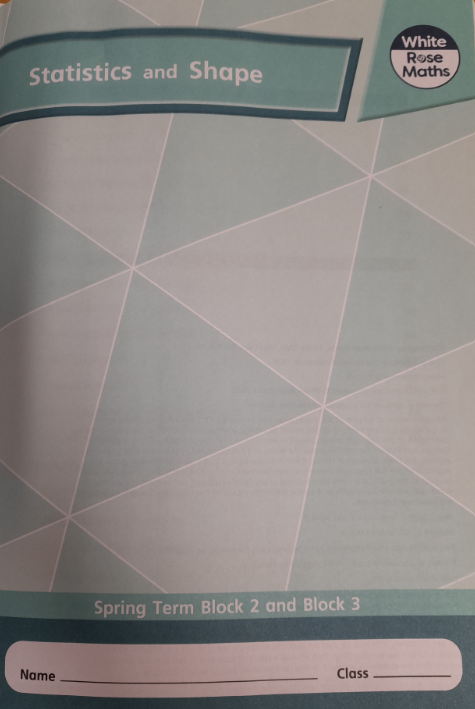 Lesson 5Click on the pictures to watch the recorded lessons and a maths song! Today, our maths lesson will focus on drawing 2D shapes. Try to use a ruler and the grids to be as accurate as possible!Complete pages 38 to 41.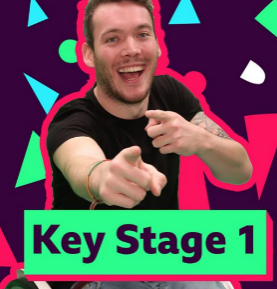 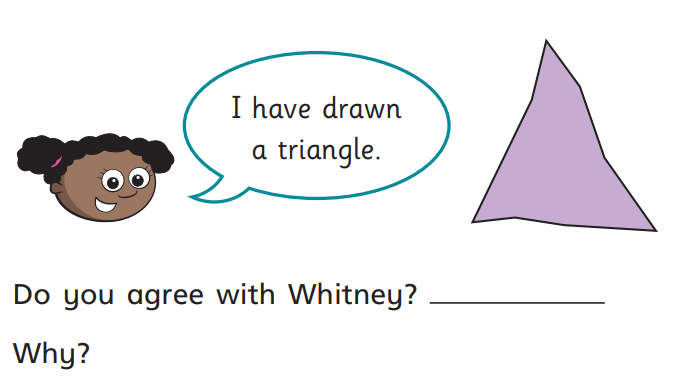 English Experience lesson – thoughts and feelingsClick on the link to watch Mrs Robinson explain this lesson:https://www.loom.com/share/d8c329eaaad64b8b92a14ade141c9762 In the book, The Building Boy really misses Grandma. At the moment we all know what it is like to miss family and friends. Julia Donaldson explores these feelings in her book The Paper Dolls. Click on the link below to listen to The Paper Dolls written and read by Julia Donaldson.https://www.youtube.com/watch?v=wGoYFuq8sBcActivity:Draw a person that you are missing in the middle of a piece of paper.  Around the picture, write words that explain how you feel and the things that you miss about them.Spellingspast                father class grass pass plant path bath hour movePSHEThink about our previous learning about similarities and differences and stereotypes.  Are stereotypes fair? Why/why not?  It doesn’t matter if a boy wants to play with a doll or a girl wants to play with a car.  Remind the child that they can have similarities and differences with their peers and still be friends.  We don’t have to be the same or enjoy the same things to be friends.  Think about one of your closest friends and complete the questions on the worksheet:How is your friend different to you?How is your friend similar to you?How does it feel to be friends with this person?How would you stand up for your friend if someone was bullying them? Purple Mash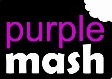 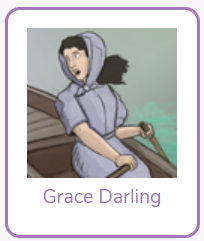 Click on the 2do and create a fact file about Grace DarlingStory Listen to the story of “The Invisible String’ by Patrice Karst, read by Mrs van Rooyen.https://www.loom.com/share/e139ac0a2fbf408da4791ac4e53b7d9d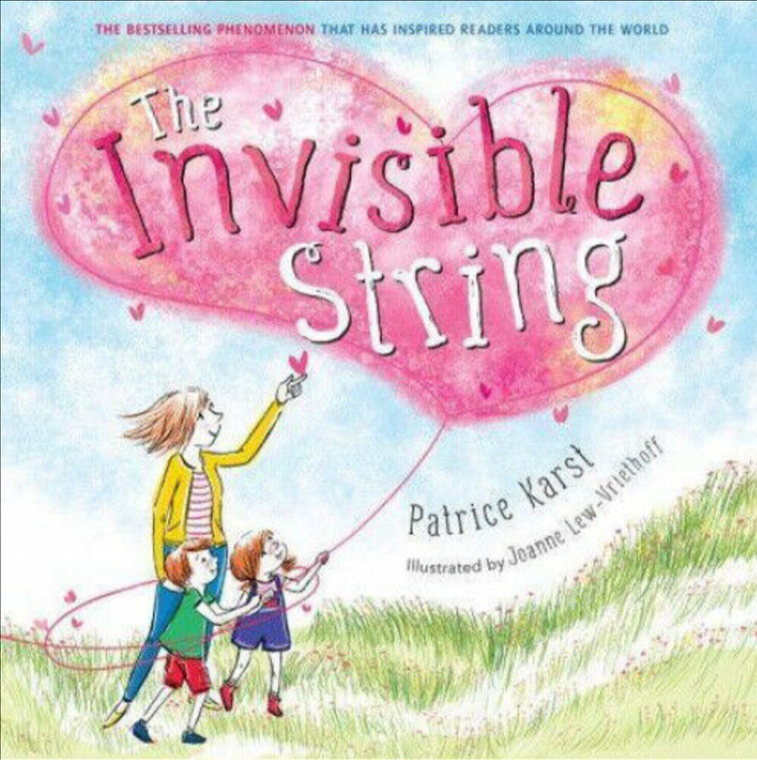 